تم بحمد الله تعالى مناقشة رسالة الدكتوراه للباحث محمد عادل عبدالحفيظ محمد المدرس المساعد بقسم إدارة التمريض اليوم الاثنين الموافق ١٥/ ٥/ ٢٠٢٣ تمام الساعة العاشرة صباحا بقاعة المناقشات بالكلية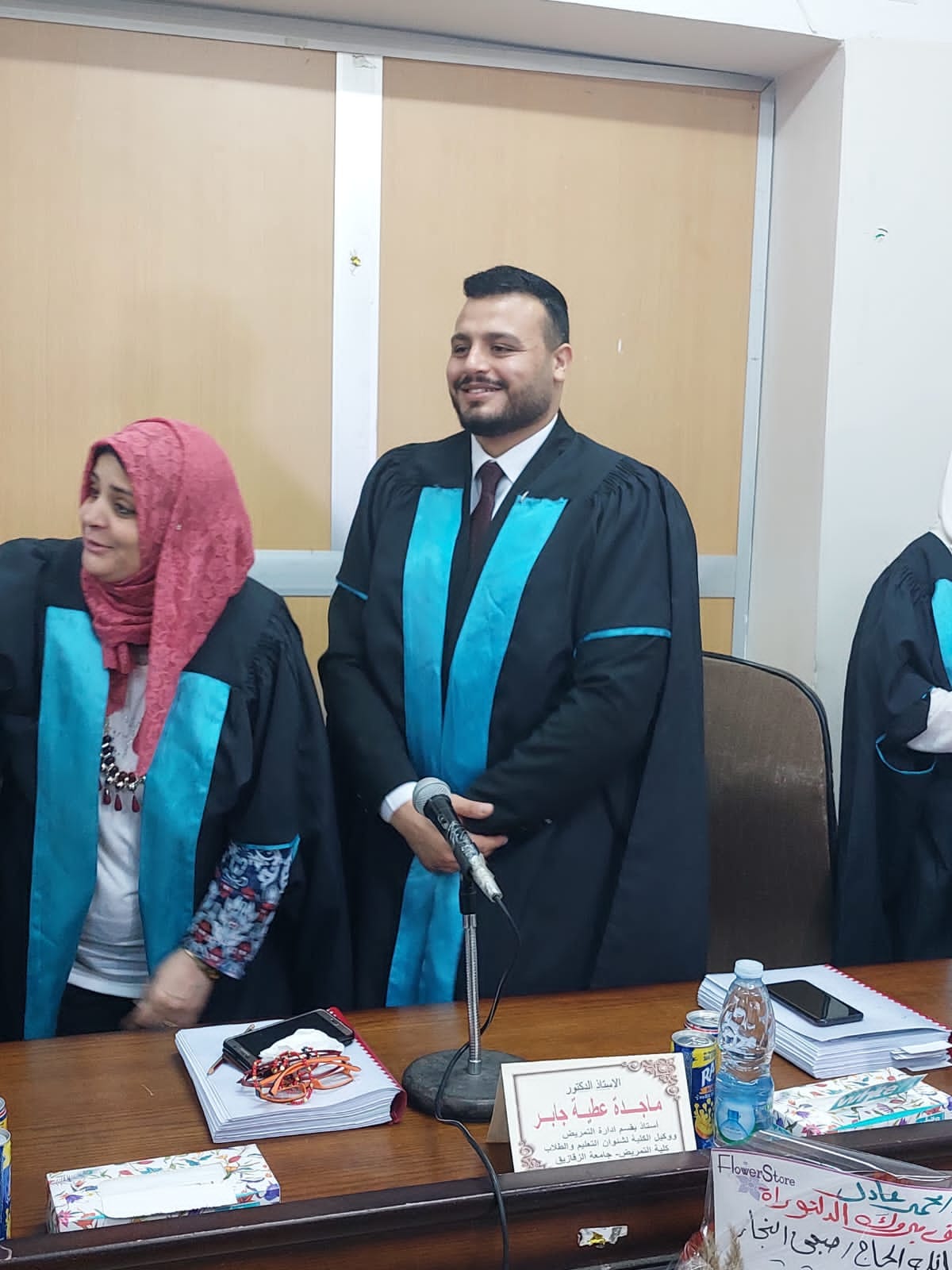 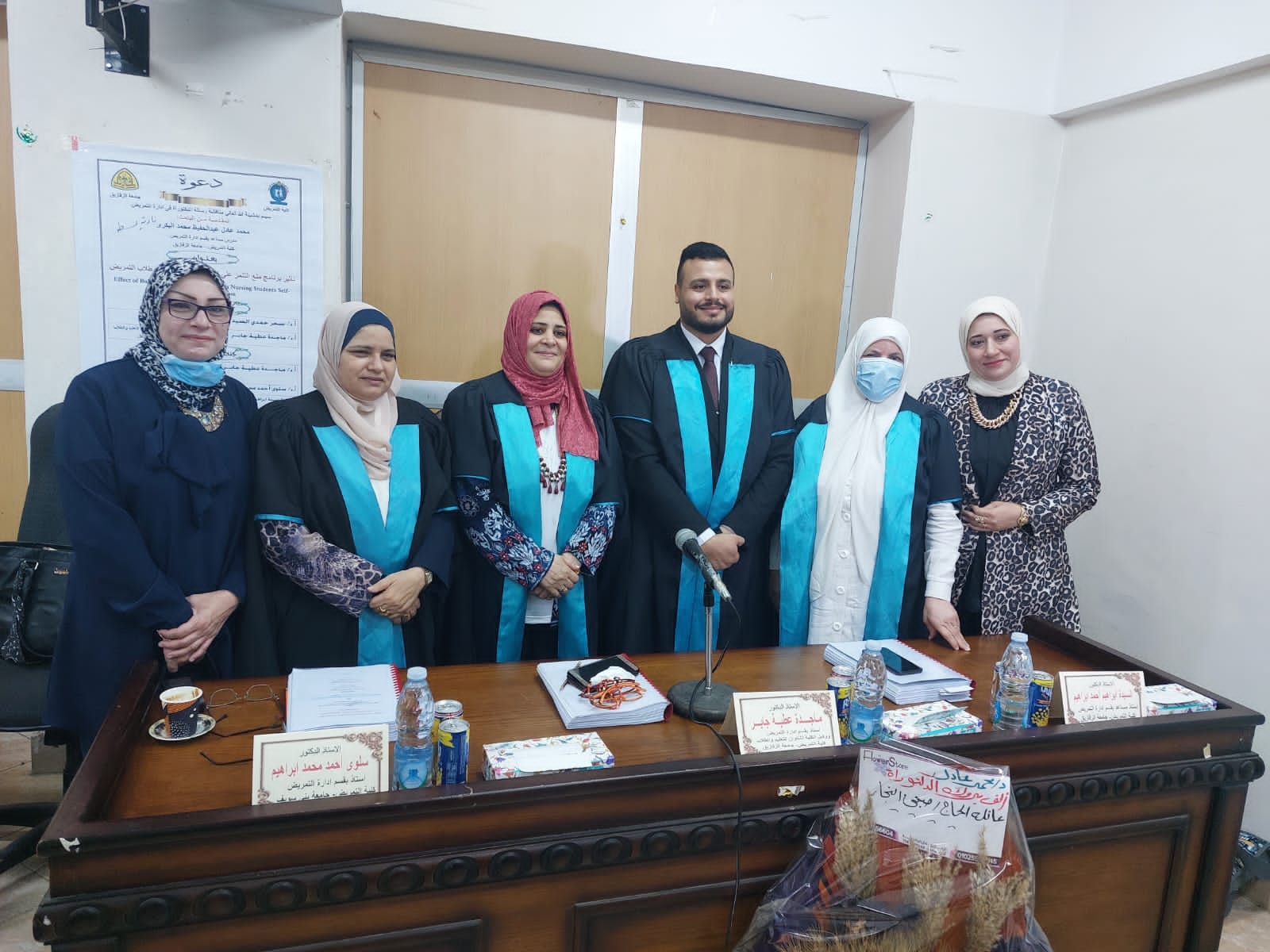 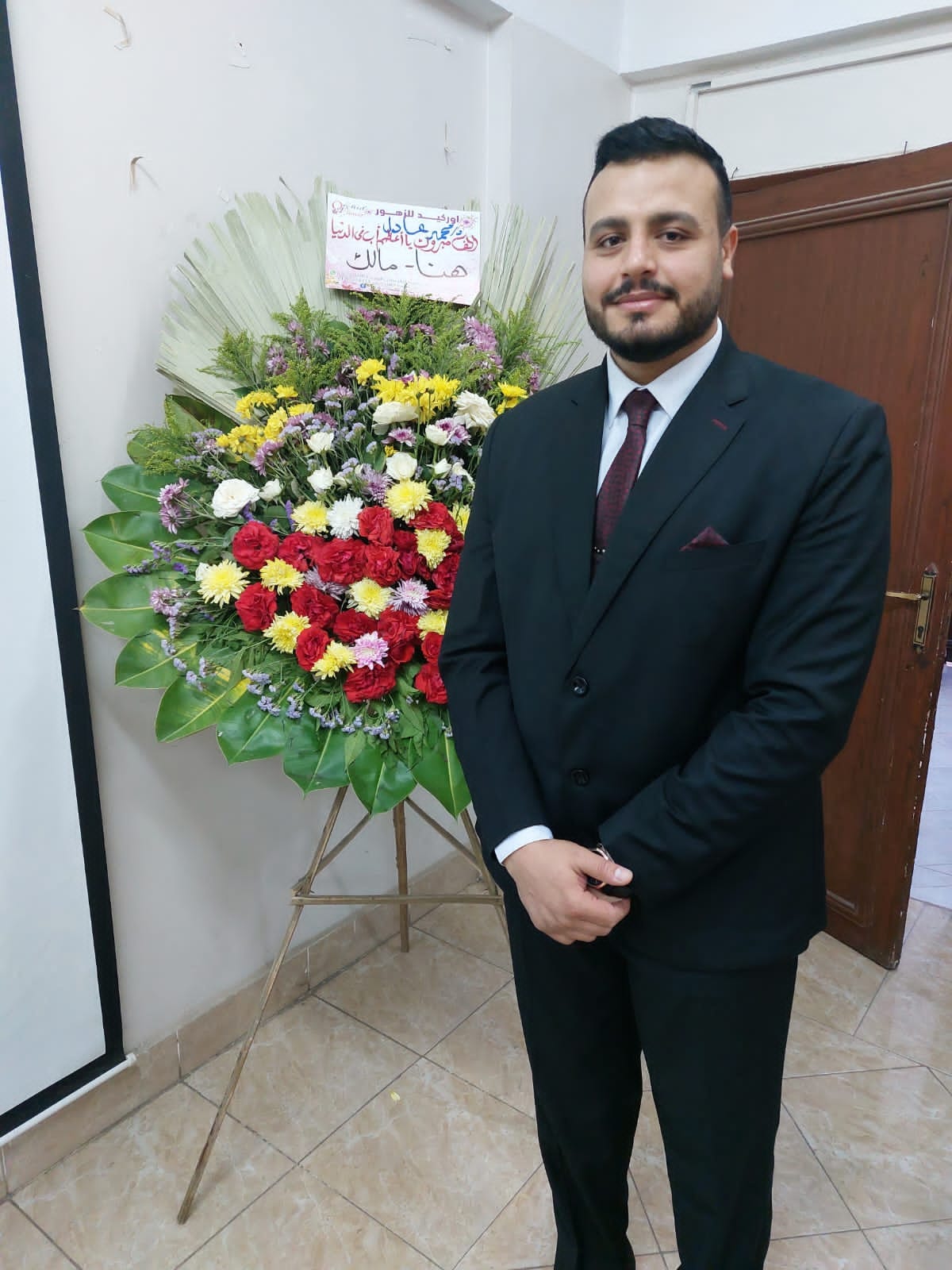 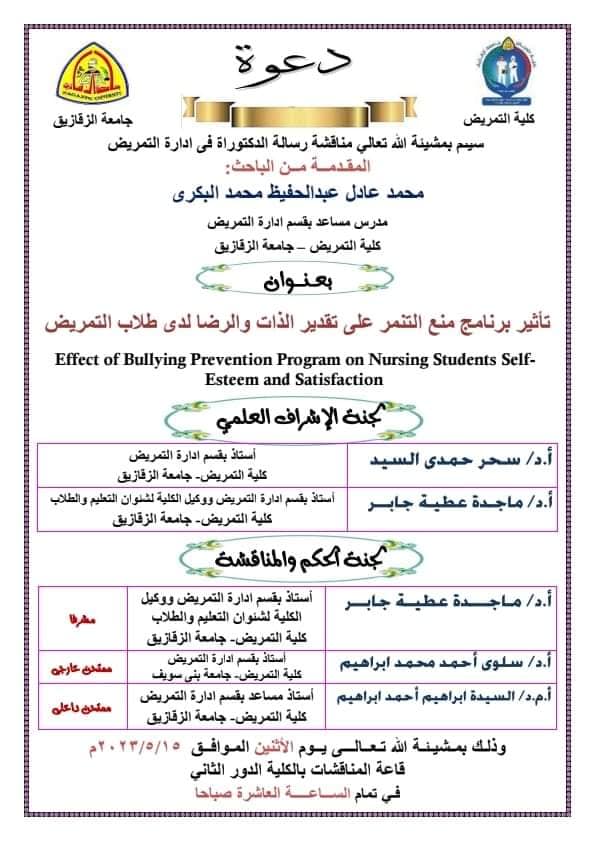 